О создании оперативного штаба по выработке мер,направленных на обеспечение социально-экономической стабильностина территории Слободо-Туринского муниципального районав условиях санкционных ограниченийВ целях обеспечения эффективной работы предприятий, недопущения необоснованного скачка цен на продукты питания и непродовольственные товары первой необходимости на территории Слободо-Туринского муниципального района,ПОСТАНОВЛЯЮ:          1. Утвердить состав оперативного штаба по выработке мер, направленных на обеспечение социально-экономической стабильности на территории Слободо-Туринского муниципального района (прилагается).	2. Опубликовать настоящее постановление на официальном сайте Администрации Слободо-Туринского муниципального района в информационно-телекоммуникационной сети «Интернет» http://slturmr.ru/.	3. Контроль  за  исполнением настоящего постановления оставляю за собой.Глава Слободо-Туринского муниципального района                                         В.А. БедулевПРИЛОЖЕНИЕ  УТВЕРЖДЕНпостановлением Администрации Слободо-Туринскогомуниципального районаот 24.03.2022 № 128Состав  оперативного штаба по выработке мер, направленных на обеспечение социально-экономической стабильности на территории Слободо-Туринского муниципального района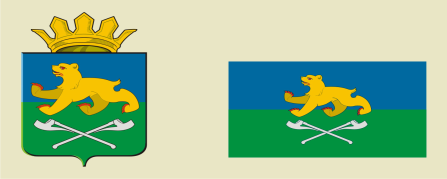 АДМИНИСТРАЦИЯ СЛОБОДО-ТУРИНСКОГОМУНИЦИПАЛЬНОГО РАЙОНАПОСТАНОВЛЕНИЕАДМИНИСТРАЦИЯ СЛОБОДО-ТУРИНСКОГОМУНИЦИПАЛЬНОГО РАЙОНАПОСТАНОВЛЕНИЕот 24.03.2022                                                        №  128с. Туринская Слободас. Туринская Слобода1.2. 3. Бедулев Валерий АркадьевичКазаков Виктор ИвановичЛихачева СветланаАнатольевнаруководитель штаба, Глава Слободо-Туринского муниципального района;заместитель руководителя штаба, заместитель Главы Администрации Слободо-Туринского муниципального района;секретарь штаба, ведущий специалист отдела экономики Администрации Слободо-Туринского муниципального района;Члены штаба:Члены штаба:Члены штаба:4. Яшина СветланаАфанасьевназаведующая отделом экономики Администрации Слободо-Туринского муниципального района;5.Сабуров ЮрийВасильевичГлава  Слободо-Туринского сельского поселения; 6.Лукин  АлександрСергеевичГлава Усть-Ницинского сельского поселения;7. 8.9.10.Фефелова Лидия ПетровнаКузеванова ТатьянаАркадьевнаЛыскина ОксанаМихайловнаМатасов СтепанСтаниславовичГлава Сладковского сельского поселения;Глава Ницинского сельского поселения; начальник финансового управления Администрации Слободо-Туринского муниципального района;начальник  Байкаловского отдела сельского хозяйства Министерства агропромышленного комплекса и потребительского рынка Свердловской области (по согласованию).